.前奏： 8 Count Intro – Approx 11 Seconds.  Start on Vocals第一段Side. Rock-Recover. Side.  Rock-Recover. 1/4 Turn. Step-Lock-1/4 Turn. Rock-Recover1-2&Step side Right, rock Left behind Right, recover右足右踏, 左足於右足後下沉, 右足回復3-4&Step side Left, rock Right behind Left, recover左足左踏, 右足於左足後下沉, 左足回復51/4 turn Left (9:00) step back on Right左轉90度(面向9點鐘)右足後踏6&7Step back on Left, lock Right across Left, 1/4 Left (6:00)  step fwd Left 左足後踏, 右足於左足前鎖踏, 左轉90度(面向6點鐘)左足前踏8&Rock fwd Right, recover  右足前下沉, 左足回復第二段Step. Sweep.Step. Sweep.  Rock-Recover-1/4 Turn. Rock-Recover-1/4 Turn. Sailor-Half-Fwd1&2&Step back Right, sweep Left, step back Left, sweep Right右足後踏, 左足繞, 左足後踏, 右足繞3&4Rock back Right, recover, 1/4 turn Left (3:00) step side  Right右足後下沉, 左足回復, 左轉90度(面向3點鐘)右足右踏5&6Rock back left, recover, 1/4 turn Right (6:00) step back  Left左足後下沉, 右足回復, 右轉90度(面向6點鐘)左足後踏7&8&Sailor-step 1/2 turn Right, step fwd Left右180度轉水手, 左足前踏第三段Step. Pivot 1/4 Turn. Cross-Rock-1/4  Turn. Step-Pivot-1/2 Turn-Step. 1/4 Turn. 1/2 Turn. Step1-2Step fwd Right, pivot 1/4 turn Left (9:00)右足前踏, 左軸轉90度(面向9點鐘)3&4Cross-rock Right over Left, recover, 1/4 turn Right (12:00)  step fwd Right  右足於左足前交叉下沉, 左足回復, 右轉90度(12點鐘)右足前踏5&6Step fwd left, pivot 1/2 turn Right, (6:00), step fwd left左足前踏, 右軸轉180度(面向6點鐘), 左足前踏7&81/4 turn Left (3:00) step back Right, 1/2 turn Left (9:00)  step fwd left, step fwd Right左轉90度(3點鐘)右足後踏, 左轉180度(9點鐘)左足前踏, 右足前踏第四段Press. Kick. Lock-Step Back. Sway.  Sway. Rock Behind-Recover-Side1-2Press fwd on Left, recover-kick左足前壓踏, 右足回復左足踢3&4Lock-step back (L-R-L)  後鎖步-左, 右, 左5-6Sway Right, sway Left  右擺臀, 左擺臀7&8Rock Right behind Left, recover, step side Right右足於左足後下沉, 左足回復, 右足右踏第五段Weave Right. Rock Behind-Recover-Side. Hold.  Ball-Cross. Rock-Recover-1/4 Turn. Step1&2&Step Left behind Right, step side Right, step Left over Right, step side  Right  左足於右足後踏, 右足右踏, 左足於右足前交叉踏, 右足右踏3&4Rock Left behind Right, recover, step side Left左足於右足後下沉, 右足回復, 左足左踏5&6Hold, step ball of left beside Right, cross Right over left候, 左足併踏, 右足於左足前交叉踏7&8Rock left to side, 1/4 turn Right (12:00) recover, step fwd Left左足左下沉, 右轉90度(面向12點鐘)右足回復, 左足前踏RESTART:DURING  wall 4 (facing 6:00) restart the dance from count 1.第四面牆(面向6點鐘), 從頭起跳第六段Press. Recover. Back. 1/2 Turn. Step. Rock. Recover.  Rock Side-Recover-Cross1-2Press fwd Right, recover-kick右足前壓踏, 左足回復右足踢3&4Step back Right, 1/2 turn Left (6:00) step fwd Left, step  fwd Right 右足後踏, 左轉180度(面向6點鐘)左足前踏, 右足前踏5-6Rock fwd Left, recover  左足前下沉, 右足回復7&8Rock side left, recover, cross left over Right左足左下沉, 右足回復, 左足於右足前交叉踏Whenever You're Lonely (zh)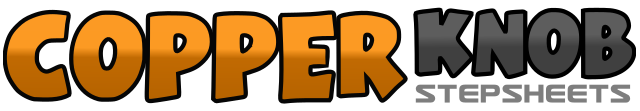 .......Count:48Wall:2Level:Intermediate/Advanced.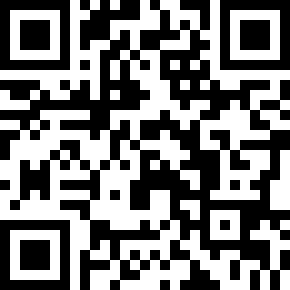 Choreographer:Andrew Palmer (UK) & Sheila Palmer (UK) - 2011年02月Andrew Palmer (UK) & Sheila Palmer (UK) - 2011年02月Andrew Palmer (UK) & Sheila Palmer (UK) - 2011年02月Andrew Palmer (UK) & Sheila Palmer (UK) - 2011年02月Andrew Palmer (UK) & Sheila Palmer (UK) - 2011年02月.Music:Run to Me - Raul Malo : (CD: You're Only Lonely)Run to Me - Raul Malo : (CD: You're Only Lonely)Run to Me - Raul Malo : (CD: You're Only Lonely)Run to Me - Raul Malo : (CD: You're Only Lonely)Run to Me - Raul Malo : (CD: You're Only Lonely)........